Formda yazılı bilgilerin doğru olduğunu, aksi takdirde müracaatımın iptal edilmesini;Başvurduğum kadroya ait Bilecik Şeyh Edebali Üniversitesi web sayfasında (www.bilecik.edu.tr)ilan edilecek olan sınav günü, sınav sonuçları ve diğer duyuruları sürekli olarak takip ederek öğreneceğimi kabul ve beyan ederim.                                                            							 Müracaat sahibinin imzası	:	           Tarih			: ……. / ……. / 20…..--------------------------------(Bu bölüm Üniversite tarafından doldurulacaktır.)----------------------------------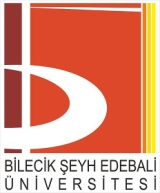 ÖĞRETİM ELEMANI MÜRACAAT FORMUBŞEÜ-KAYSİS Belge NoDFR-194ÖĞRETİM ELEMANI MÜRACAAT FORMUİlk Yayın Tarihi/Sayısı12.01.2017 / 29ÖĞRETİM ELEMANI MÜRACAAT FORMURevizyon TarihiÖĞRETİM ELEMANI MÜRACAAT FORMURevizyon No’su00ÖĞRETİM ELEMANI MÜRACAAT FORMUToplam Sayfa1……. / ……. / 20…..  TARİHLİ İLAN                                                                                                           .............................. DEKANLIĞINA/MÜDÜRLÜĞÜNE/PERSONEL DAİRE BAŞKANLIĞINAİLAN NOFOTOĞRAFT.C. KİMLİK NUMARASIFOTOĞRAFADI SOYADIFOTOĞRAFBABA ADIFOTOĞRAFDOĞUM YERİ VE TARİHİFOTOĞRAFEV ADRESİFOTOĞRAFTELEFONUFOTOĞRAFE-POSTA ADRESİASKERLİK DURUMUYaptı Tecilli Muaf Muaf ASKERLİK DURUMUEr 		
Kısa Dönem	
Yedek Subay 	Erteleme Bitiş Tarihi	:Askere Sevk Tarihi	: Erteleme Bitiş Tarihi	:Askere Sevk Tarihi	: Erteleme Bitiş Tarihi	:Askere Sevk Tarihi	: ÖĞRENİM DURUMUÖĞRENİM DURUMUÖĞRENİM DURUMUÖĞRENİM DURUMUÖĞRENİM DURUMUÜniversiteFakülte/EnstitüBölüm/Bilim DalıMezuniyet TarihiLİSANSYÜKSEK LİSANSDOKTORADOÇENTLİKMÜRACAAT ETTİĞİ KADRONUNMÜRACAAT ETTİĞİ KADRONUNMÜRACAAT ETTİĞİ KADRONUNMÜRACAAT ETTİĞİ KADRONUNKADRO UNVANIBİRİMİANABİLİM DALIPROGRAMHerhangi Bir Kurum ya da Kuruluşa Karşı Mecburi Hizmet Yükümlülüğüm ;Herhangi Bir Kurum ya da Kuruluşa Karşı Mecburi Hizmet Yükümlülüğüm ;Herhangi Bir Kurum ya da Kuruluşa Karşı Mecburi Hizmet Yükümlülüğüm ;Herhangi Bir Kurum ya da Kuruluşa Karşı Mecburi Hizmet Yükümlülüğüm ;Var  Yok    Kurum:Süresi: ... Yıl.... Ay ....GünTESLİM ALINAN EVRAKTESLİM ALINAN EVRAKTESLİM ALINAN EVRAKTESLİM ALINAN EVRAKÖzgeçmiş             İki adet fotoğraf           Askerlik Durum Belgesi 	 Mezuniyet Belgeleri (Lisans , Yükseklisans, Doktora ve   Doçentlik Belgeleri )         Yükseklisans Diploması   Doçentlik Belgesi YDS/KPDS/ÜDS Belgesi 
Nüfus Cüzdanı fot.        Eserleri …… takım            Hizmet Belgesi                    MÜRACAAT EVRAKINI TESLİM ALANMÜRACAAT EVRAKINI TESLİM ALANMÜRACAAT EVRAKINI TESLİM ALANMÜRACAAT EVRAKINI TESLİM ALANAdı Soyadı	:                                                                                                                                        İmzası :Unvanı	: 	       Tarih    : ……. / ……. / 20…..İmzasıAdı Soyadı	:                                                                                                                                        İmzası :Unvanı	: 	       Tarih    : ……. / ……. / 20…..İmzasıAdı Soyadı	:                                                                                                                                        İmzası :Unvanı	: 	       Tarih    : ……. / ……. / 20…..İmzasıAdı Soyadı	:                                                                                                                                        İmzası :Unvanı	: 	       Tarih    : ……. / ……. / 20…..İmzası